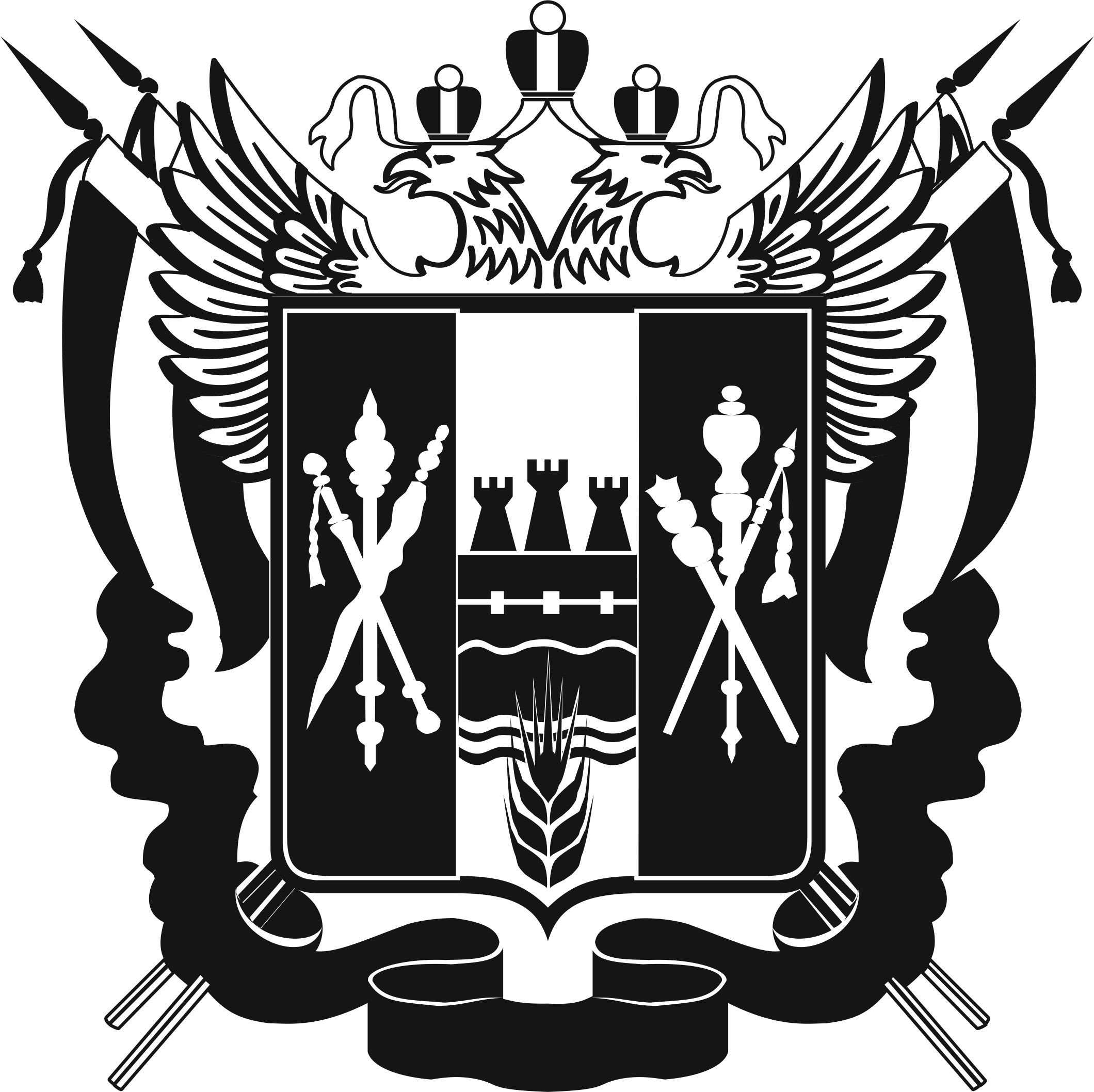 
ИЗБИРАТЕЛЬНАЯ КОМИССИЯРОСТОВСКОЙ ОБЛАСТИПОСТАНОВЛЕНИЕ28.12.2017 г.								№ 18-3г. Ростов-на-ДонуО сборе предложений для дополнительного зачисления в резерв составов участковых комиссий на территории Ростовской областиВ соответствии с пунктом 51 статьи 27 Федерального закона
от 12.06.2002 № 67-ФЗ «Об основных гарантиях избирательных прав и права на участие в референдуме граждан Российской Федерации», пунктами 12, 14, 15, 16, 18, 21 Порядка формирования резерва составов участковых комиссий 
и назначения нового члена участковой комиссии из резерва составов участковых комиссий, утвержденного постановлением Центральной избирательной комиссии Российской Федерации от 05.12.2012 № 152/1137-6, Избирательная комиссия Ростовской области ПОСТАНОВЛЯЕТ:1. Объявить сбор предложений для дополнительного зачисления 
в резерв составов участковых комиссий на территории Ростовской области 
в период с 06 января 2018 года по 26 января 2018 года.2. Председателям территориальных избирательных комиссий Ростовской области:2.1. В период с 06 января 2018 года по 26 января 2018 года организовать прием предложений по кандидатурам для дополнительного зачисления в резерв составов участковых комиссий на территории Ростовской области.2.2.  В срок не позднее 31 января 2018 года направить в Избирательную комиссию Ростовской области решения о предложении кандидатур 
для дополнительного зачисления в резерв составов участковых комиссий 
на территории Ростовской области, информацию о внесенных кандидатурах, которые не могут быть зачислены в резерв составов участковых избирательных комиссий на территории Ростовской области,
с указанием оснований отклонения по каждой кандидатуре.3. Системным администраторам территориальных комплексов средств автоматизации Государственной автоматизированной системы Российской Федерации «Выборы» (далее – ГАС «Выборы») обеспечить ввод данных 
по кандидатурам, предложенным для дополнительного зачисления в резерв составов участковых избирательных комиссий на территории Ростовской области и зачисленным в резерв составов участковых комиссий 
в ГАС «Выборы» в соответствии с Регламентом использования Государственной автоматизированной системы Российской Федерации «Выборы» для решения задач, связанных с формированием участковых избирательных комиссий, резерва составов участковых избирательных комиссий, назначением нового члена участковой избирательной комиссии из состава участковых комиссий, обучением членов участковых избирательных комиссий, резерва составов участковых комиссий, утвержденным постановлением Центральной избирательной комиссии Российской Федерации от 26.12.2012 № 155/1158-6.4. Опубликовать прилагаемое сообщение Избирательной комиссии Ростовской области о дополнительном зачислении в резерв составов участковых избирательных комиссий на территории Ростовской области 
в средствах массовой информации, разместить на сайте Избирательной комиссии Ростовской области в информационно-телекоммуникационной сети «Интернет» в специальном разделе на официальном сайте Избирательной комиссии Ростовской области в информационно-телекоммуникационной сети «Интернет».5. Направить настоящее постановление в территориальные избирательные комиссии.6. Контроль за выполнением настоящего постановления возложить 
на секретаря Избирательной комиссии Ростовской области Драгомирову С.Н.Председатель комиссии						А.В. БуровСекретарь комиссии 							С.Н. Драгомирова